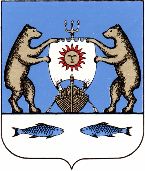 Российская   ФедерацияНовгородская область Новгородский районАдминистрация Борковского сельского поселенияП О С Т А Н О В Л Е Н И Еот 10.01.2022  № 3д. БоркиОб утверждении материалов инвентаризацииадресного хозяйства на территорииБорковского сельского поселенияВ соответствии с Федеральным законом от 06.10.2003 года № 131 – ФЗ «Об общих принципах организации местного самоуправления в Российской Федерации», Постановлением Администрации Борковского сельского поселения от 14 октября 2015 г. №88 «Об утверждении Правил присвоения, изменения и аннулирования адресов», Уставом Борковского сельского поселения, постановлением Правительства Российской Федерации от 19.11.2014 №1221 «Об утверждении правил присвоения, изменения и аннулирования адресов»ПОСТАНОВЛЯЮ:  Утвердить материалы инвентаризации адресного хозяйства на территории Борковского сельского поселения, Новгородского муниципального района, Новгородской области, Российской Федерации в соответствии с приложением.2. Опубликовать постановление в муниципальной газете «Борковский вестник» и разместить на официальном сайте в информационно-телекоммуникационной сети «Интернет» по адресу: www.borkiadm.ruГлава АдминистрацииБорковского сельского поселения                                           С.А УсоваПриложение№1 к постановлению       Администрации Борковскогосельского поселения                                                                                        от  10.01.2022 года  № 3Материалы инвентаризации адресного хозяйства на территории Борковского сельского поселения№ п/пАдрес№ земельного участка12Российская Федерация, Новгородская область, Новгородский муниципальный район, Борковское сельское поселение, д. Курицко, ул Полевая3АК№ 53:11:1800105:43Российская Федерация, Новгородская область, Новгородский муниципальный район, Борковское сельское поселение, д. Курицко, ул. Луговая4АК№ 53:11:1800105:42Российская Федерация, Новгородская область, Новгородский муниципальный район, Борковское сельское поселение, д. Курицко, ул. Луговая4К№ 53:11:1800105:18Российская Федерация, Новгородская область, Новгородский муниципальный район, Борковское сельское поселение, д. Курицко, ул. Луговая8К№ 53:11:1800105:32Российская Федерация, Новгородская область, Новгородский муниципальный район, Борковское сельское поселение, д. Курицко, ул. Луговая10К№ 53:11:1800105:37Российская Федерация, Новгородская область, Новгородский муниципальный район, Борковское сельское поселение, д. Курицко, ул. Луговая12К№ 53:11:1800105:38Российская Федерация, Новгородская область, Новгородский муниципальный район, Борковское сельское поселение, д. Курицко, ул. Луговая7К№ 53:11:1800105:19Российская Федерация, Новгородская область, Новгородский муниципальный район, Борковское сельское поселение, д. Курицко, ул. Садовая6К№ 53:11:1800105:29